                                              SIKANDARCAREER OBJECTIVE:A position on CAFM / CMMS Operator  with good communication skills & the ability to work in a dynamic organization in exploring career prospects & seeking challenges where opportunities grow both personally and professionally equally to utilize my skills effectively & efficiently thereby contributing towards the growth and development of the organization.PROFILE SUMMARY:Currently on Employment (Residence) Visa, & immediately available to join a challenging position in a reputed organization.Working in a fast paced & stimulating environment can handle multiple task effectively and very much flexible with time.Excellent communication skills with strong interpersonal & analytical skills.Possesses excellent organizational skills & can work well independently.CAREER PROGRESSION:Current Job:	CAFM / CMMS Operator (FSI Concept Evaluation) Company:	Kharafi National LLC (Dubai)			        28th Dec 2013 to  till dateDocument management, Concept Reports, Crystal Reports. Administer the Management Information System section of the CAFM system to ensure management has all necessary information for their decision making.Produce weekly reports on the implementation and running of the CAFM project for review by the Head of Administration.Familiarize, understand and implement QF health, safety, and environment policy.Commendable Knowledge on FSI Software.Supply all relevant information to the supplier to enable them to tailor the system appropriately.Act as the focal point for all issues and information on the CAFM system.Organize “Train the trainer” courses for CAFM users to ensure that all staff have adequate knowledge of the system.Answer any questions from users that were escalated by the CAFM Portal Coordinator to ensure all enquiries are dealt with adequately and in a timely manner.Establish and effectively lead a highly capable team who will deliver against the strategic growth objectivesCoordinate engineering key performance indicators.CAFM / CMMS Operator (Maximo & Infor EAM)Company: 	Saudi Services Company (SBGOM) (Saudi Arabia)	 	11-05-2011 to 13-06-2013To support full utilization of the Maximo CMMS system for planning and maintenance activities and related cost control features.To ensure data quality control of the MAXIMO system databases.To comply with all company Health, Safety and Environment as well as Work Permit, policies and procedureTo assist users in the methods for entering and configuring the data.To train users in the functions, application and operation of the MAXIMO SystemTo train users in the functions and operation of other associated software such as Crystal Report Writer and MS Project.To provide on job training for MAXIMO end users and Basic Training for new users.To assist users in their day-to-day system queries, and advise on new developments and procedures.To maintain a list of users’ problems and provide solutions.To provide On Job Training to meet Competency Based Training programs.To perform routine maintenance on the system static data, records and tables.To produce ad hoc information and design new reports as requested through the IT department.To audit the integrity of system data, and inform and advise users of system misuse and non -compliance.Computer & Data Entry OperatorCompany:	D.B. Hospital Churu Rajasthan India				Feb. 2007 — May 2010Prepares source data for entry by opening and sorting mail; verifying and logging receipt of data; obtaining missing data.Records data by operating data entry equipment; coding information; resolving processing problems.Protects organization's value by keeping information confidential.Accomplishes department and organization mission by completing related results as needed.Document ControllerCompany:	India Medical Agency							May 2004 — Jan 2006Gathering information for implementing the new projectCollecting inputs from clientsListing out the Documents and documenting the project detailsExplaining the Project Plan to internal execution teamDescribing all possible document flow structure.Submission of documents and creating Transmittal through Document Control.Describing and creating the Acknowledge letters for the clients.Tracking the pending documents through weekly progress reportsNotifying the involved party for tracking appropriate action on the pending documents                                                            EDUCATIONAL QUALIFICATION:M.A. from university of Bikaner Rajasthan(INDIA)            Year-2006B.A. from university of M.D.S. Ajmer Rajasthan  (INDIA)   Year-2003Senior Sec. from BSSE Board Ajmer Rajasthan (INDIA)  Year-2000SSLC from BSSE Board Ajmer Rajasthan (INDIA)  Year-1998COMPUTER SKILLS:Post Graduate Diploma in Computer application.From Jan2008 to Dec2009Advance basic carrier course (Computer)from May2005 To Dec2005Diploma of Auto Cad From June2007 Nov2007PERSONAL DETAILS:Date of Birth				:	06th July 1981Gender					:	MaleNationality				:	IndianMarital Status				:	MarriedLanguages known			:	English, Hindi, Arabic, Urdu & Local LanguageClick to send CV No & get contact details of candidate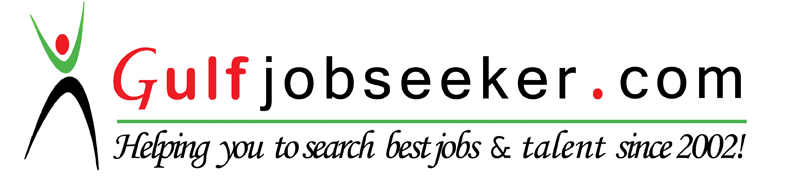 